Seismic Strengthening Analysis & Design (Retrofitting) of Educational Building at NepalPramod K R1Asst.Prof Civil Engineeringpramodraghu619@gmail.com, Sapthagiri College of Engineering, Bangalore-57N Lakshminarasimaiah2Professor & Head of the Civil Engineering laknar_05@yahoo.comAPS College of engineering, Bangalore-82M.B. Ananthayya3 Professor & Head of the Civil Engineeringananthayya.mb@saividya.ac.in SVIT College of engineering, Bangalore-64Latha M S4Professor & Head of the Civil Engineering lathamsm@yahoo.co.inSVCE College of engineering, Bangalore-57AbstractAlthough Seismic effect can be predicted when it occurs but it is certain that when it occurs the severity of damage will be significant. Like many urban areas in developing countries, Nepal’s risk is increased significantly basically in regard to earthquake hazard. Uncontrolled development process, poor design and construction practice has further increased the seismic vulnerability. If a large earthquake hits the area, it will cause heavy loss of life and properties. So, it is highly recommended to design and construct the structure s in cities like Kathmandu with due consideration to the seismic load to minimize the structural damage and reduce the casualties when a large earthquake hits the area. n view of this, the design and detailing of the mentioned building has been conducted with due consideration of the earthquake load and its summary has been presented herewith.I   IntroductionEarthquake is one of the most dreaded natural disasters. Vibration of earth’s surface caused by  waves coming from a source of disturbances inside the earth are described as earthquakes It is a natural phenomenon, which depends upon various factors. It becomes considerably destructive when it affects an ever larger concentration of material property and population. The occurrence of earthquake is frequent in Nepal. This is because Nepal lies in the Himalayan range where continental tectonic plates collide causing Indian plate to subduct with Eurasian plate. This has caused built up of tremendous strain energy causing abrupt failure of rock masses along the faults, which in their turn cause earthquakes. Nepal has already witnessed large earthquakes causing heavy loss of life and property. The earthquakes of 1934 and 1988 and April 2015(Gorkha Earthquake) are the recent ones. It is believed that the medium earthquake occurs in Nepal in every 50 years and major earthquake occurs in an interval of 100 years. It is highly expected that another major earthquake is due in near future. Keywords- Retrofiting,Strengthening,SAPRetrofiting design – backgroundThe aftermath of an earth quake manisfests great devastation due to unpredicted seismic motion striking extensive damage to innumerable buildings of varying degree i.e either full or partial or sligth. This damage to Structures in its turn cause a irreparable loss of the life with a large number of casualties. As a result frightened occupants may refuse to enter the buildings unless assured of the safety of the buildings. from future earthquakes. It has been observed that majority of such earthquake damaged buildings may be safely reused, if they are converted into seismically resistant structures by employing a few retrofitting measures. This proves to be a better option catering to the economic considerations and immediate shelter problems rather than replacements of buildings. Moreover it has often been seen that retrofitting of buildings is generally more economical as compared to demolition and reconstruction even in the case of severe structural damage. Therefore, seismic retrofitting of building structures is one of the most important aspect for mitigating seismic hazard especially in earthquake-prone countries. The need of seismic retrofitting of buildings arises under two circumstances: (I) earthquake-damage buildings and (ii) earthquake-vulnerable buildings that have not yet experience severe earthquakes.Retrofitting StrategiesVarious method used for retrofitting of reinforced concrete buildings Are:1.Structural level (or Global)Retrofit MethodsTwo approaches are used for structure-level Retrofitting.i. Conventional methodThis methods of retrofitting are used to enhance the seismic resistance of existing structure by elimination or reducing the adverse effect of design. It includesAdding Shear wallsAdding Infill wallsAdding steel bracingsii. Non-conventional methodsThis methods of retrofitting are used to reduce the horizontal seismic forces.it includesSeismic base isolationsupplemental damping device2.Member Level (or Local) Retrofit MethodsApproaches Used for member level retrofit methods are:i. Jacketing/confinementsii. Jacketing of columnsiii. Reinforced concrete jacketingiv. Steel jacketingv. FRP jacketingvi.Beam jacketingvii. Beam-column jacketingAdopted retrofiting Strategy : Reinforced concrete jacketingReinforced concrete jacketing can be employed as a repair or steengthrning scheme. Damaged regions of the exeisting members should be repaired prior to their jacketing. There are two main purpose of jacketing of columns: (i) increse in the shear capacity of columns in order to accompolish a strong column-weak beam design and (ii) to improve the column's flexural strength by the longitudnal steel of the jacket made continuous through the slab system and anchored with the foundation. It is achived by passing the new longitudnal reinforcement through holes driled in slab and by placing new concrete in the beam column joints.Details for reinforced concrete jacketingProperties of jackets  : 1. Match with the concrete of the existing structure					                         2. Compressive strength greater than that of existing structure by 5 N/mm^2 (50 Kg/cm^2),    or at least equal to that of the existing structure.Minimum width of jacket:Connector:column 300*300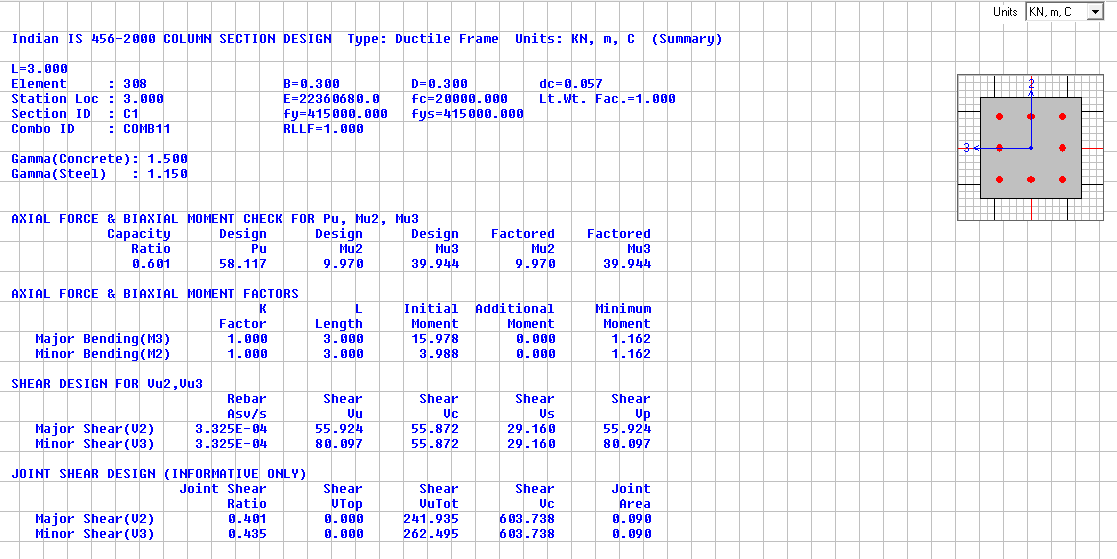 Beam designbm 250*450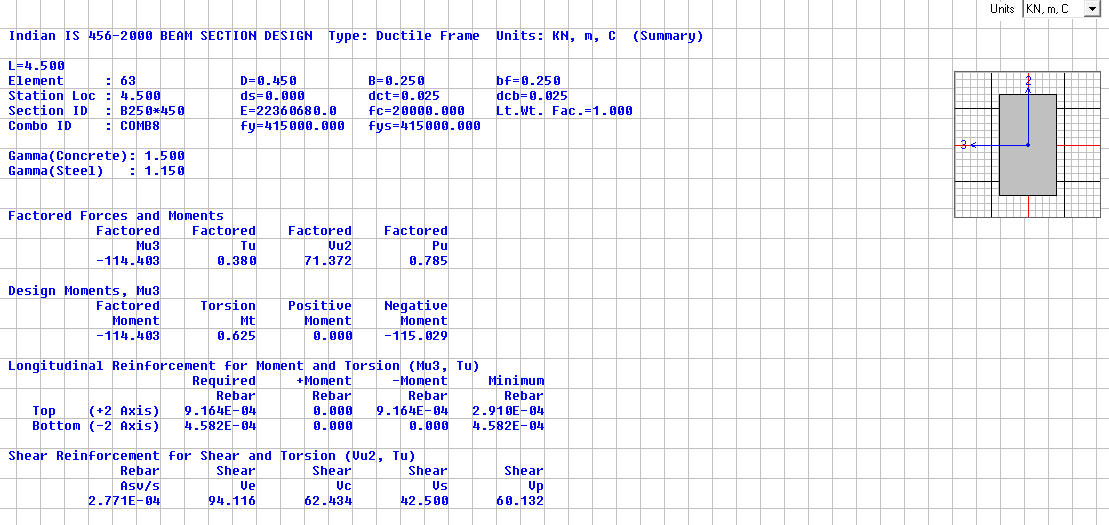 bm 250*350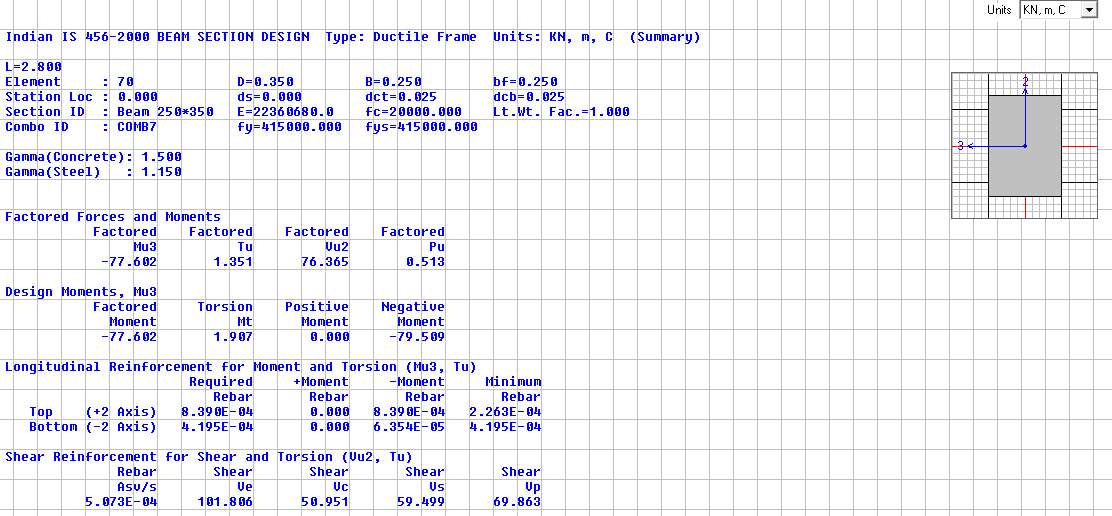 3d model in SAP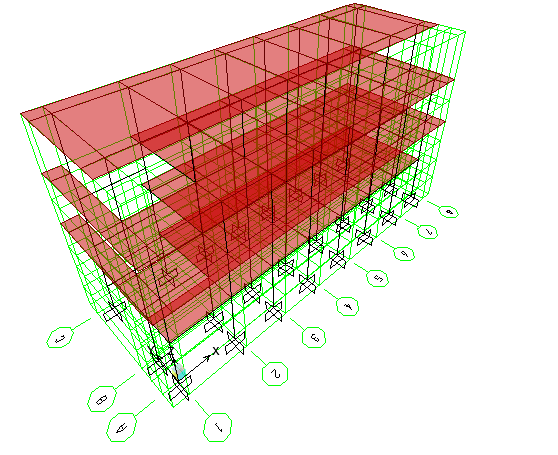 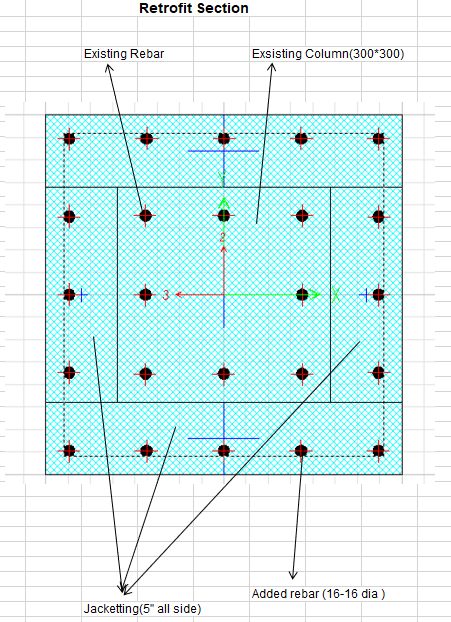 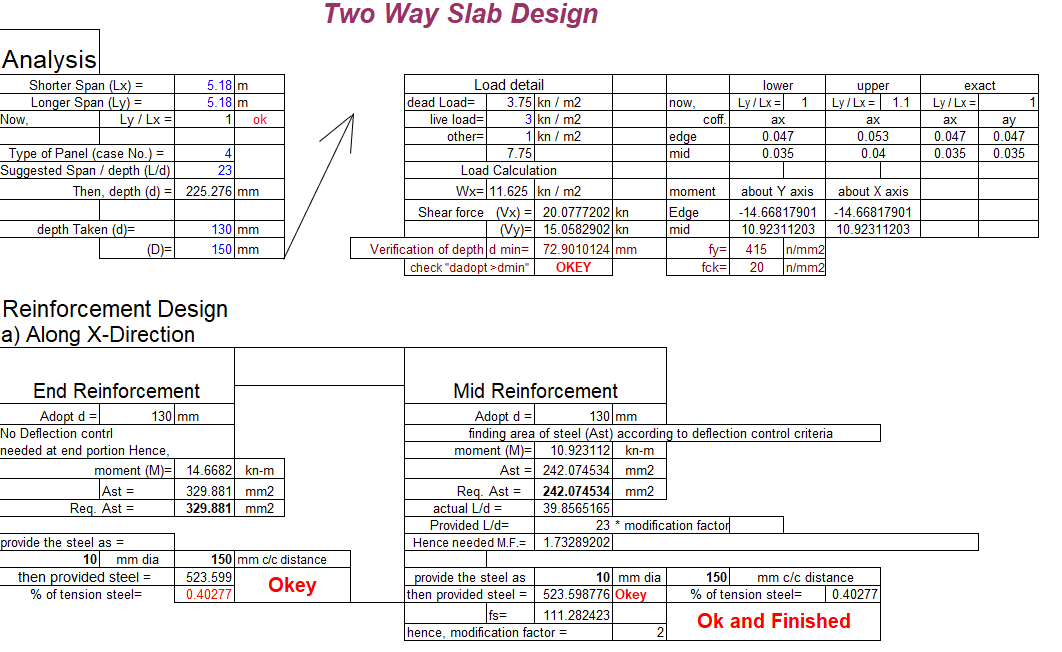 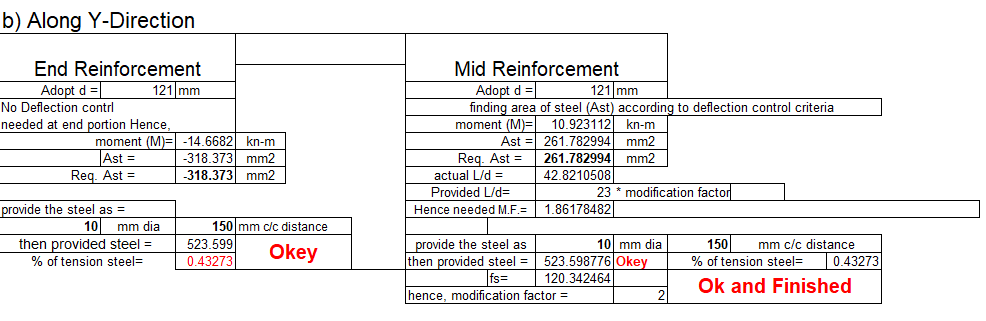 V ConclusionThe design and detailing of the mentioned building has been conducted using SAP consideration of the earthquake load in strengthening f the building and durability of the structure.ReferenceRaza, S.; Khan, M.K.I.; Menegon, S.J.; Tsang, H.-H.; Wilson, J.L. Strengthening and Repair of Reinforced Concrete Columns by Jacketing: State-of-the-Art Review. Sustain. 2019, Vol. 11, Page 3208 2019, 11, 3208, doi:10.3390/SU11113208.M. Emara, M. Rizk, H. Mohamed, M. Zaghlal, Enhancement of circular RC columns using steel mesh as internal or external confinement under the influence of axial compression loading, Frat. Ed. Integrita ` Strutt. 15 (2021) 86–104.A. Doǧangün, Performance of reinforced concrete buildings during the May 1, 2003 bingol ¨ earthquake in Turkey, Eng. Struct. 26 (2004) 841–856.S.S.E. Lam, B. Wu, Y.L. Wong, Z.Y. Wang, Z.Q. Liu, C.S. Li, Drift capacity of rectangular reinforced concrete columns with low lateral confinement and high-axial load, J. Struct. Eng. 129 (2003) 733–742. Z.W. Shan, D.T.W. Looi, R.K.L. Su, A novel seismic strengthening method of rc columns confined by direct fastening steel plates, Eng. Struct. 218 (2020),110838.K.G. Vandoros, S.E. Dritsos, Concrete jacket construction detail effectiveness when strengthening RC columns, Constr. Build. Mater. 22 (2008) 264–276.S.-Y. Chang, T.-W. Chen, N.-C. Tran, W.-I. Liao, Seismic retroftting of RC columns with RC jackets and wing walls with different structural details, Earthq. Eng. Eng. Vib. 2014 132 13 (2014) 279–292.M. Deng, Y. Zhang, Cyclic loading tests of RC columns strengthened with high ductile fiber reinforced concrete jacket, Constr. Build. Mater. 153 (2017) 986–995.Y. Zhang, M. Deng, T. Li, Z. Dong, Strengthening of flexure-dominate RC Columns with ECC jackets: experiment and analysis, Eng. Struct. 231 (2021), 111809.K.M. Mahmoud, E.A. Sallam, H.M.H. Ibrahim, Behavior of partially strengthened reinforced concrete columns from two or three sides of the perimeter, Case Stud. Constr. Mater. 17 (2022), e011801. 10 cm for concrete cast in place and 4 cm for shotcrete2. If possible, four-sided jacket should be used3. Narrow gap should be provided to prevent any possible increase in flexular capacityMinimum area of longitudinal reinforcement:1. Spacing should not exceed six times of width of the new elements (the jacket in the case ) up to limit of 60 cm.2. Percentage of steel in the jacket with respect to jacket area should be limited between 0.015 and 0.043. At least, a 12 mm bar should be used at every corner for a four-sided jacket.Shear stress in the interfere:chipping the concrete cover of the original member and roughening its surface may improve the bond between the old and new concrete.Shear stress in the interfere:chipping the concrete cover of the original member and roughening its surface may improve the bond between the old and new concrete.Shear stress in the interfere:chipping the concrete cover of the original member and roughening its surface may improve the bond between the old and new concrete.1. Connectors should be anchored in both the concrete such that it may develop at least 80% of the yeilding stress.1. Connectors should be anchored in both the concrete such that it may develop at least 80% of the yeilding stress.1. Connectors should be anchored in both the concrete such that it may develop at least 80% of the yeilding stress.1. Connectors should be anchored in both the concrete such that it may develop at least 80% of the yeilding stress.1. Connectors should be anchored in both the concrete such that it may develop at least 80% of the yeilding stress.1. Connectors should be anchored in both the concrete such that it may develop at least 80% of the yeilding stress.1. Connectors should be anchored in both the concrete such that it may develop at least 80% of the yeilding stress.1. Connectors should be anchored in both the concrete such that it may develop at least 80% of the yeilding stress.1. Connectors should be anchored in both the concrete such that it may develop at least 80% of the yeilding stress.1. Connectors should be anchored in both the concrete such that it may develop at least 80% of the yeilding stress.2. It is better to use reinforced bars anchored with epoxy resigns of grouts .2. It is better to use reinforced bars anchored with epoxy resigns of grouts .2. It is better to use reinforced bars anchored with epoxy resigns of grouts .2. It is better to use reinforced bars anchored with epoxy resigns of grouts .2. It is better to use reinforced bars anchored with epoxy resigns of grouts .2. It is better to use reinforced bars anchored with epoxy resigns of grouts .2. It is better to use reinforced bars anchored with epoxy resigns of grouts .2. It is better to use reinforced bars anchored with epoxy resigns of grouts .2. It is better to use reinforced bars anchored with epoxy resigns of grouts .2. It is better to use reinforced bars anchored with epoxy resigns of grouts .Spacing of ties:Spacing of ties:S=(Fy*d2)/(sqrtFck*tj)(Fy*d2)/(sqrtFck*tj)(Fy*d2)/(sqrtFck*tj)Fy=500500d=1010Fck=2525tj=125125S=8080Provide spacing of ties 10mm dia @ 75 mm c/c. Provide spacing of ties 10mm dia @ 75 mm c/c. Provide spacing of ties 10mm dia @ 75 mm c/c. Provide spacing of ties 10mm dia @ 75 mm c/c. Provide spacing of ties 10mm dia @ 75 mm c/c. Provide spacing of ties 10mm dia @ 75 mm c/c.    II DESIGN DATA   II DESIGN DATA   II DESIGN DATA   II DESIGN DATA   II DESIGN DATA   II DESIGN DATA   II DESIGN DATA   II DESIGN DATA   II DESIGN DATA   II DESIGN DATA   II DESIGN DATA   II DESIGN DATA   II DESIGN DATA   II DESIGN DATA   II DESIGN DATA   II DESIGN DATA   II DESIGN DATA   II DESIGN DATA   II DESIGN DATA   II DESIGN DATA   II DESIGN DATA   II DESIGN DATA   II DESIGN DATA   II DESIGN DATA   II DESIGN DATA   II DESIGN DATA   II DESIGN DATA   II DESIGN DATA   II DESIGN DATA   II DESIGN DATA   II DESIGN DATA   II DESIGN DATA   II DESIGN DATA   II DESIGN DATA   II DESIGN DATA   II DESIGN DATA   II DESIGN DATA   II DESIGN DATA   II DESIGN DATA   II DESIGN DATA   II DESIGN DATA   II DESIGN DATA1111Building TypeBuilding TypeBuilding TypeBuilding TypeBuilding TypeBuilding TypeBuilding TypeBuilding Type::::Educational Building Educational Building Educational Building Educational Building Educational Building Educational Building Educational Building Educational Building Educational Building Educational Building Educational Building Educational Building Educational Building Educational Building Educational Building Educational Building Educational Building Educational Building Educational Building Educational Building Educational Building Educational Building Educational Building Educational Building Educational Building Educational Building 2222Type of structureType of structureType of structureType of structureType of structureType of structureType of structureType of structure::::Frame Structure (Rigid joined Frame structure )Frame Structure (Rigid joined Frame structure )Frame Structure (Rigid joined Frame structure )Frame Structure (Rigid joined Frame structure )Frame Structure (Rigid joined Frame structure )Frame Structure (Rigid joined Frame structure )Frame Structure (Rigid joined Frame structure )Frame Structure (Rigid joined Frame structure )Frame Structure (Rigid joined Frame structure )Frame Structure (Rigid joined Frame structure )Frame Structure (Rigid joined Frame structure )Frame Structure (Rigid joined Frame structure )Frame Structure (Rigid joined Frame structure )Frame Structure (Rigid joined Frame structure )Frame Structure (Rigid joined Frame structure )Frame Structure (Rigid joined Frame structure )Frame Structure (Rigid joined Frame structure )Frame Structure (Rigid joined Frame structure )Frame Structure (Rigid joined Frame structure )Frame Structure (Rigid joined Frame structure )Frame Structure (Rigid joined Frame structure )Frame Structure (Rigid joined Frame structure )Frame Structure (Rigid joined Frame structure )Frame Structure (Rigid joined Frame structure )Frame Structure (Rigid joined Frame structure )Frame Structure (Rigid joined Frame structure )3333No. of StoreyNo. of StoreyNo. of StoreyNo. of StoreyNo. of StoreyNo. of StoreyNo. of StoreyNo. of Storey::::44444444444444444444444444Concrete GradeConcrete GradeConcrete GradeConcrete GradeConcrete GradeConcrete GradeConcrete GradeConcrete Grade::::M 25M 25M 25M 25M 25M 25M 25M 25M 25M 25M 25M 25M 25M 25M 25M 25M 25M 25M 25M 25M 25M 255555Reinforcement UsedReinforcement UsedReinforcement UsedReinforcement UsedReinforcement UsedReinforcement UsedReinforcement UsedReinforcement Used::::Fe 415Fe 415Fe 415Fe 415Fe 415For Existing columnFor Existing columnFor Existing columnFor Existing columnFor Existing columnFor Existing columnFor Existing columnFor Existing columnFor Existing columnFor Existing columnFor Existing columnFor Existing columnFe 500Fe 500Fe 500Fe 500Fe 500Retrofit ColumnRetrofit ColumnRetrofit ColumnRetrofit ColumnRetrofit ColumnRetrofit ColumnRetrofit ColumnRetrofit ColumnRetrofit ColumnRetrofit ColumnRetrofit ColumnRetrofit Column6666Cement UsedCement UsedCement UsedCement UsedCement UsedCement UsedCement UsedCement Used::::Ordinary Portland CementOrdinary Portland CementOrdinary Portland CementOrdinary Portland CementOrdinary Portland CementOrdinary Portland CementOrdinary Portland CementOrdinary Portland CementOrdinary Portland CementOrdinary Portland CementOrdinary Portland CementOrdinary Portland CementOrdinary Portland CementOrdinary Portland CementOrdinary Portland CementOrdinary Portland CementOrdinary Portland Cement7777Load TakenLoad TakenLoad TakenLoad TakenLoad TakenLoad TakenLoad TakenLoad TakenLoad TakenLoad TakenLoad TakenLoad TakenClassClassClassClassClassClassClassClassClassClassClassClassClassClassClassClassClass333kN/sqmkN/sqmkN/sqmkN/sqmkN/sqmKitchen, Laundaries & LaboratoriesKitchen, Laundaries & LaboratoriesKitchen, Laundaries & LaboratoriesKitchen, Laundaries & LaboratoriesKitchen, Laundaries & LaboratoriesKitchen, Laundaries & LaboratoriesKitchen, Laundaries & LaboratoriesKitchen, Laundaries & LaboratoriesKitchen, Laundaries & LaboratoriesKitchen, Laundaries & LaboratoriesKitchen, Laundaries & LaboratoriesKitchen, Laundaries & LaboratoriesKitchen, Laundaries & LaboratoriesKitchen, Laundaries & LaboratoriesKitchen, Laundaries & LaboratoriesKitchen, Laundaries & LaboratoriesKitchen, Laundaries & Laboratories2.52.52.5kN/sqmkN/sqmkN/sqmkN/sqmkN/sqmToilets & BathroomsToilets & BathroomsToilets & BathroomsToilets & BathroomsToilets & BathroomsToilets & BathroomsToilets & BathroomsToilets & BathroomsToilets & BathroomsToilets & BathroomsToilets & BathroomsToilets & BathroomsToilets & BathroomsToilets & BathroomsToilets & BathroomsToilets & BathroomsToilets & Bathrooms222kN/sqmkN/sqmkN/sqmkN/sqmkN/sqmCorridore, Passage & LobbyCorridore, Passage & LobbyCorridore, Passage & LobbyCorridore, Passage & LobbyCorridore, Passage & LobbyCorridore, Passage & LobbyCorridore, Passage & LobbyCorridore, Passage & LobbyCorridore, Passage & LobbyCorridore, Passage & LobbyCorridore, Passage & LobbyCorridore, Passage & LobbyCorridore, Passage & LobbyCorridore, Passage & LobbyCorridore, Passage & LobbyCorridore, Passage & LobbyCorridore, Passage & Lobby444kN/sqmkN/sqmkN/sqmkN/sqmkN/sqmFinishing LoadFinishing LoadFinishing LoadFinishing LoadFinishing LoadFinishing LoadFinishing LoadFinishing LoadFinishing LoadFinishing LoadFinishing LoadFinishing LoadFinishing LoadFinishing LoadFinishing LoadFinishing LoadFinishing Load1.51.51.5kN/sqmkN/sqmkN/sqmkN/sqmkN/sqm8888Design Philosophy  - Limit State Design Confirming IS : 456-2000Design Philosophy  - Limit State Design Confirming IS : 456-2000Design Philosophy  - Limit State Design Confirming IS : 456-2000Design Philosophy  - Limit State Design Confirming IS : 456-2000Design Philosophy  - Limit State Design Confirming IS : 456-2000Design Philosophy  - Limit State Design Confirming IS : 456-2000Design Philosophy  - Limit State Design Confirming IS : 456-2000Design Philosophy  - Limit State Design Confirming IS : 456-2000Design Philosophy  - Limit State Design Confirming IS : 456-2000Design Philosophy  - Limit State Design Confirming IS : 456-2000Design Philosophy  - Limit State Design Confirming IS : 456-2000Design Philosophy  - Limit State Design Confirming IS : 456-2000Design Philosophy  - Limit State Design Confirming IS : 456-2000Design Philosophy  - Limit State Design Confirming IS : 456-2000Design Philosophy  - Limit State Design Confirming IS : 456-2000Design Philosophy  - Limit State Design Confirming IS : 456-2000Design Philosophy  - Limit State Design Confirming IS : 456-2000Design Philosophy  - Limit State Design Confirming IS : 456-2000Design Philosophy  - Limit State Design Confirming IS : 456-2000Design Philosophy  - Limit State Design Confirming IS : 456-2000Design Philosophy  - Limit State Design Confirming IS : 456-2000Design Philosophy  - Limit State Design Confirming IS : 456-2000Design Philosophy  - Limit State Design Confirming IS : 456-2000Design Philosophy  - Limit State Design Confirming IS : 456-2000Design Philosophy  - Limit State Design Confirming IS : 456-2000Design Philosophy  - Limit State Design Confirming IS : 456-2000Design Philosophy  - Limit State Design Confirming IS : 456-2000Design Philosophy  - Limit State Design Confirming IS : 456-2000Design Philosophy  - Limit State Design Confirming IS : 456-2000Design Philosophy  - Limit State Design Confirming IS : 456-2000Design Philosophy  - Limit State Design Confirming IS : 456-2000Design Philosophy  - Limit State Design Confirming IS : 456-2000Design Philosophy  - Limit State Design Confirming IS : 456-2000Design Philosophy  - Limit State Design Confirming IS : 456-2000Design Philosophy  - Limit State Design Confirming IS : 456-2000Design Philosophy  - Limit State Design Confirming IS : 456-2000Design Philosophy  - Limit State Design Confirming IS : 456-2000Design Philosophy  - Limit State Design Confirming IS : 456-20009999Analysis Software Used =Analysis Software Used =Analysis Software Used =Analysis Software Used =Analysis Software Used =Analysis Software Used =Analysis Software Used =Analysis Software Used =Analysis Software Used =Analysis Software Used =Analysis Software Used =Analysis Software Used =Analysis Software Used =Analysis Software Used =Analysis Software Used =Analysis Software Used =Analysis Software Used =SAP 2000SAP 2000SAP 2000SAP 2000SAP 2000SAP 2000SAP 2000SAP 2000SAP 2000VER 16VER 16VER 1610101010Earthquake Load Consideration =Earthquake Load Consideration =Earthquake Load Consideration =Earthquake Load Consideration =Earthquake Load Consideration =Earthquake Load Consideration =Earthquake Load Consideration =Earthquake Load Consideration =Earthquake Load Consideration =Earthquake Load Consideration =Earthquake Load Consideration =Earthquake Load Consideration =Earthquake Load Consideration =Earthquake Load Consideration =Earthquake Load Consideration =Earthquake Load Consideration =Earthquake Load Consideration =IS 1893-2002IS 1893-2002IS 1893-2002IS 1893-2002IS 1893-2002IS 1893-2002IS 1893-2002IS 1893-2002IS 1893-2002IS 1893-2002IS 1893-2002IS 1893-200211111111Retrofitting Guidelines Consideration=Retrofitting Guidelines Consideration=Retrofitting Guidelines Consideration=Retrofitting Guidelines Consideration=Retrofitting Guidelines Consideration=Retrofitting Guidelines Consideration=Retrofitting Guidelines Consideration=Retrofitting Guidelines Consideration=Retrofitting Guidelines Consideration=Retrofitting Guidelines Consideration=Retrofitting Guidelines Consideration=Retrofitting Guidelines Consideration=Retrofitting Guidelines Consideration=Retrofitting Guidelines Consideration=Retrofitting Guidelines Consideration=Retrofitting Guidelines Consideration=Retrofitting Guidelines Consideration=IS 15988-2013IS 15988-2013IS 15988-2013IS 15988-2013IS 15988-2013IS 15988-2013IS 15988-2013IS 15988-2013IS 15988-2013IS 15988-2013IS 15988-2013IS 15988-2013Load CombinationLoad CombinationLoad CombinationLoad CombinationLoad CombinationLoad CombinationLoad CombinationLoad CombinationLoad CombinationLoad CombinationLoad CombinationLoad CombinationLoad CombinationLoad CombinationLoad CombinationLoad CombinationLoad CombinationLoad CombinationLoad CombinationLoad CombinationCombinationCombinationCombinationCombinationCombinationCombinationCombinationCombinationCombinationCombinationCombinationCombinationCombinationCombinationCombinationCombinationCombinationCombinationCombination  1==(DL+LL)x1.5(DL+LL)x1.5(DL+LL)x1.5(DL+LL)x1.5(DL+LL)x1.5(DL+LL)x1.5(DL+LL)x1.5(DL+LL)x1.5(DL+LL)x1.5(DL+LL)x1.5(DL+LL)x1.5(DL+LL)x1.5(DL+LL)x1.5(DL+LL)x1.5(DL+LL)x1.5CombinationCombinationCombinationCombinationCombinationCombinationCombinationCombinationCombinationCombinationCombinationCombinationCombinationCombinationCombinationCombinationCombinationCombinationCombination2==(DLx1.2 + LLx1.2+ EQ1x1.2)(DLx1.2 + LLx1.2+ EQ1x1.2)(DLx1.2 + LLx1.2+ EQ1x1.2)(DLx1.2 + LLx1.2+ EQ1x1.2)(DLx1.2 + LLx1.2+ EQ1x1.2)(DLx1.2 + LLx1.2+ EQ1x1.2)(DLx1.2 + LLx1.2+ EQ1x1.2)(DLx1.2 + LLx1.2+ EQ1x1.2)(DLx1.2 + LLx1.2+ EQ1x1.2)(DLx1.2 + LLx1.2+ EQ1x1.2)(DLx1.2 + LLx1.2+ EQ1x1.2)(DLx1.2 + LLx1.2+ EQ1x1.2)(DLx1.2 + LLx1.2+ EQ1x1.2)(DLx1.2 + LLx1.2+ EQ1x1.2)(DLx1.2 + LLx1.2+ EQ1x1.2)(DLx1.2 + LLx1.2+ EQ1x1.2)(DLx1.2 + LLx1.2+ EQ1x1.2)(DLx1.2 + LLx1.2+ EQ1x1.2)(DLx1.2 + LLx1.2+ EQ1x1.2)(DLx1.2 + LLx1.2+ EQ1x1.2)(DLx1.2 + LLx1.2+ EQ1x1.2)(DLx1.2 + LLx1.2+ EQ1x1.2)CombinationCombinationCombinationCombinationCombinationCombinationCombinationCombinationCombinationCombinationCombinationCombinationCombinationCombinationCombinationCombinationCombinationCombinationCombination3==(DLx1.2 + LLx1.2+ EQ2x1.2)(DLx1.2 + LLx1.2+ EQ2x1.2)(DLx1.2 + LLx1.2+ EQ2x1.2)(DLx1.2 + LLx1.2+ EQ2x1.2)(DLx1.2 + LLx1.2+ EQ2x1.2)(DLx1.2 + LLx1.2+ EQ2x1.2)(DLx1.2 + LLx1.2+ EQ2x1.2)(DLx1.2 + LLx1.2+ EQ2x1.2)(DLx1.2 + LLx1.2+ EQ2x1.2)(DLx1.2 + LLx1.2+ EQ2x1.2)(DLx1.2 + LLx1.2+ EQ2x1.2)(DLx1.2 + LLx1.2+ EQ2x1.2)(DLx1.2 + LLx1.2+ EQ2x1.2)(DLx1.2 + LLx1.2+ EQ2x1.2)(DLx1.2 + LLx1.2+ EQ2x1.2)(DLx1.2 + LLx1.2+ EQ2x1.2)(DLx1.2 + LLx1.2+ EQ2x1.2)(DLx1.2 + LLx1.2+ EQ2x1.2)(DLx1.2 + LLx1.2+ EQ2x1.2)(DLx1.2 + LLx1.2+ EQ2x1.2)(DLx1.2 + LLx1.2+ EQ2x1.2)(DLx1.2 + LLx1.2+ EQ2x1.2)CombinationCombinationCombinationCombinationCombinationCombinationCombinationCombinationCombinationCombinationCombinationCombinationCombinationCombinationCombinationCombinationCombinationCombinationCombination4==(DLx1.2 + LLx1.2+ EQ1x-1.2)(DLx1.2 + LLx1.2+ EQ1x-1.2)(DLx1.2 + LLx1.2+ EQ1x-1.2)(DLx1.2 + LLx1.2+ EQ1x-1.2)(DLx1.2 + LLx1.2+ EQ1x-1.2)(DLx1.2 + LLx1.2+ EQ1x-1.2)(DLx1.2 + LLx1.2+ EQ1x-1.2)(DLx1.2 + LLx1.2+ EQ1x-1.2)(DLx1.2 + LLx1.2+ EQ1x-1.2)(DLx1.2 + LLx1.2+ EQ1x-1.2)(DLx1.2 + LLx1.2+ EQ1x-1.2)(DLx1.2 + LLx1.2+ EQ1x-1.2)(DLx1.2 + LLx1.2+ EQ1x-1.2)(DLx1.2 + LLx1.2+ EQ1x-1.2)(DLx1.2 + LLx1.2+ EQ1x-1.2)(DLx1.2 + LLx1.2+ EQ1x-1.2)(DLx1.2 + LLx1.2+ EQ1x-1.2)(DLx1.2 + LLx1.2+ EQ1x-1.2)(DLx1.2 + LLx1.2+ EQ1x-1.2)(DLx1.2 + LLx1.2+ EQ1x-1.2)(DLx1.2 + LLx1.2+ EQ1x-1.2)(DLx1.2 + LLx1.2+ EQ1x-1.2)CombinationCombinationCombinationCombinationCombinationCombinationCombinationCombinationCombinationCombinationCombinationCombinationCombinationCombinationCombinationCombinationCombinationCombinationCombination5==(DLx1.2 + LLx1.2+ EQ2x-1.2)(DLx1.2 + LLx1.2+ EQ2x-1.2)(DLx1.2 + LLx1.2+ EQ2x-1.2)(DLx1.2 + LLx1.2+ EQ2x-1.2)(DLx1.2 + LLx1.2+ EQ2x-1.2)(DLx1.2 + LLx1.2+ EQ2x-1.2)(DLx1.2 + LLx1.2+ EQ2x-1.2)(DLx1.2 + LLx1.2+ EQ2x-1.2)(DLx1.2 + LLx1.2+ EQ2x-1.2)(DLx1.2 + LLx1.2+ EQ2x-1.2)(DLx1.2 + LLx1.2+ EQ2x-1.2)(DLx1.2 + LLx1.2+ EQ2x-1.2)(DLx1.2 + LLx1.2+ EQ2x-1.2)(DLx1.2 + LLx1.2+ EQ2x-1.2)(DLx1.2 + LLx1.2+ EQ2x-1.2)(DLx1.2 + LLx1.2+ EQ2x-1.2)(DLx1.2 + LLx1.2+ EQ2x-1.2)(DLx1.2 + LLx1.2+ EQ2x-1.2)(DLx1.2 + LLx1.2+ EQ2x-1.2)(DLx1.2 + LLx1.2+ EQ2x-1.2)(DLx1.2 + LLx1.2+ EQ2x-1.2)(DLx1.2 + LLx1.2+ EQ2x-1.2)CombinationCombinationCombinationCombinationCombinationCombinationCombinationCombinationCombinationCombinationCombinationCombinationCombinationCombinationCombinationCombinationCombinationCombinationCombination6==(.9 X DL+1.5X EQ1)(.9 X DL+1.5X EQ1)(.9 X DL+1.5X EQ1)(.9 X DL+1.5X EQ1)(.9 X DL+1.5X EQ1)(.9 X DL+1.5X EQ1)(.9 X DL+1.5X EQ1)(.9 X DL+1.5X EQ1)(.9 X DL+1.5X EQ1)(.9 X DL+1.5X EQ1)(.9 X DL+1.5X EQ1)(.9 X DL+1.5X EQ1)(.9 X DL+1.5X EQ1)(.9 X DL+1.5X EQ1)(.9 X DL+1.5X EQ1)CombinationCombinationCombinationCombinationCombinationCombinationCombinationCombinationCombinationCombinationCombinationCombinationCombinationCombinationCombinationCombinationCombinationCombinationCombination7==(.9 X DL-1.5X EQ1)(.9 X DL-1.5X EQ1)(.9 X DL-1.5X EQ1)(.9 X DL-1.5X EQ1)(.9 X DL-1.5X EQ1)(.9 X DL-1.5X EQ1)(.9 X DL-1.5X EQ1)(.9 X DL-1.5X EQ1)(.9 X DL-1.5X EQ1)(.9 X DL-1.5X EQ1)(.9 X DL-1.5X EQ1)(.9 X DL-1.5X EQ1)(.9 X DL-1.5X EQ1)(.9 X DL-1.5X EQ1)(.9 X DL-1.5X EQ1)CombinationCombinationCombinationCombinationCombinationCombinationCombinationCombinationCombinationCombinationCombinationCombinationCombinationCombinationCombinationCombinationCombinationCombinationCombination8==(.9 X DL+1.5X EQ2)(.9 X DL+1.5X EQ2)(.9 X DL+1.5X EQ2)(.9 X DL+1.5X EQ2)(.9 X DL+1.5X EQ2)(.9 X DL+1.5X EQ2)(.9 X DL+1.5X EQ2)(.9 X DL+1.5X EQ2)(.9 X DL+1.5X EQ2)(.9 X DL+1.5X EQ2)(.9 X DL+1.5X EQ2)(.9 X DL+1.5X EQ2)(.9 X DL+1.5X EQ2)(.9 X DL+1.5X EQ2)(.9 X DL+1.5X EQ2)CombinationCombinationCombinationCombinationCombinationCombinationCombinationCombinationCombinationCombinationCombinationCombinationCombinationCombinationCombinationCombinationCombinationCombinationCombination9==(.9 X DL-1.5X EQ2)(.9 X DL-1.5X EQ2)(.9 X DL-1.5X EQ2)(.9 X DL-1.5X EQ2)(.9 X DL-1.5X EQ2)(.9 X DL-1.5X EQ2)(.9 X DL-1.5X EQ2)(.9 X DL-1.5X EQ2)(.9 X DL-1.5X EQ2)(.9 X DL-1.5X EQ2)(.9 X DL-1.5X EQ2)(.9 X DL-1.5X EQ2)(.9 X DL-1.5X EQ2)(.9 X DL-1.5X EQ2)(.9 X DL-1.5X EQ2)CombinationCombinationCombinationCombinationCombinationCombinationCombinationCombinationCombinationCombinationCombinationCombinationCombinationCombinationCombinationCombinationCombinationCombinationCombination10==(1.5 XDL +1.5 X EQ1)(1.5 XDL +1.5 X EQ1)(1.5 XDL +1.5 X EQ1)(1.5 XDL +1.5 X EQ1)(1.5 XDL +1.5 X EQ1)(1.5 XDL +1.5 X EQ1)(1.5 XDL +1.5 X EQ1)(1.5 XDL +1.5 X EQ1)(1.5 XDL +1.5 X EQ1)(1.5 XDL +1.5 X EQ1)(1.5 XDL +1.5 X EQ1)(1.5 XDL +1.5 X EQ1)(1.5 XDL +1.5 X EQ1)(1.5 XDL +1.5 X EQ1)(1.5 XDL +1.5 X EQ1)(1.5 XDL +1.5 X EQ1)(1.5 XDL +1.5 X EQ1)(1.5 XDL +1.5 X EQ1)(1.5 XDL +1.5 X EQ1)(1.5 XDL +1.5 X EQ1)(1.5 XDL +1.5 X EQ1)(1.5 XDL +1.5 X EQ1)CombinationCombinationCombinationCombinationCombinationCombinationCombinationCombinationCombinationCombinationCombinationCombinationCombinationCombinationCombinationCombinationCombinationCombinationCombination11==(1.5 XDL -1.5 X EQ1)(1.5 XDL -1.5 X EQ1)(1.5 XDL -1.5 X EQ1)(1.5 XDL -1.5 X EQ1)(1.5 XDL -1.5 X EQ1)(1.5 XDL -1.5 X EQ1)(1.5 XDL -1.5 X EQ1)(1.5 XDL -1.5 X EQ1)(1.5 XDL -1.5 X EQ1)(1.5 XDL -1.5 X EQ1)(1.5 XDL -1.5 X EQ1)(1.5 XDL -1.5 X EQ1)(1.5 XDL -1.5 X EQ1)(1.5 XDL -1.5 X EQ1)(1.5 XDL -1.5 X EQ1)(1.5 XDL -1.5 X EQ1)(1.5 XDL -1.5 X EQ1)(1.5 XDL -1.5 X EQ1)(1.5 XDL -1.5 X EQ1)(1.5 XDL -1.5 X EQ1)(1.5 XDL -1.5 X EQ1)(1.5 XDL -1.5 X EQ1)CombinationCombinationCombinationCombinationCombinationCombinationCombinationCombinationCombinationCombinationCombinationCombinationCombinationCombinationCombinationCombinationCombinationCombinationCombination12==(1.5 XDL +1.5 X EQ2)(1.5 XDL +1.5 X EQ2)(1.5 XDL +1.5 X EQ2)(1.5 XDL +1.5 X EQ2)(1.5 XDL +1.5 X EQ2)(1.5 XDL +1.5 X EQ2)(1.5 XDL +1.5 X EQ2)(1.5 XDL +1.5 X EQ2)(1.5 XDL +1.5 X EQ2)(1.5 XDL +1.5 X EQ2)(1.5 XDL +1.5 X EQ2)(1.5 XDL +1.5 X EQ2)(1.5 XDL +1.5 X EQ2)(1.5 XDL +1.5 X EQ2)(1.5 XDL +1.5 X EQ2)(1.5 XDL +1.5 X EQ2)(1.5 XDL +1.5 X EQ2)(1.5 XDL +1.5 X EQ2)(1.5 XDL +1.5 X EQ2)(1.5 XDL +1.5 X EQ2)(1.5 XDL +1.5 X EQ2)(1.5 XDL +1.5 X EQ2)CombinationCombinationCombinationCombinationCombinationCombinationCombinationCombinationCombinationCombinationCombinationCombinationCombinationCombinationCombinationCombinationCombinationCombinationCombination13==(1.5 XDL -1.5 X EQ2)(1.5 XDL -1.5 X EQ2)(1.5 XDL -1.5 X EQ2)(1.5 XDL -1.5 X EQ2)(1.5 XDL -1.5 X EQ2)(1.5 XDL -1.5 X EQ2)(1.5 XDL -1.5 X EQ2)(1.5 XDL -1.5 X EQ2)(1.5 XDL -1.5 X EQ2)(1.5 XDL -1.5 X EQ2)(1.5 XDL -1.5 X EQ2)(1.5 XDL -1.5 X EQ2)(1.5 XDL -1.5 X EQ2)(1.5 XDL -1.5 X EQ2)(1.5 XDL -1.5 X EQ2)(1.5 XDL -1.5 X EQ2)(1.5 XDL -1.5 X EQ2)(1.5 XDL -1.5 X EQ2)(1.5 XDL -1.5 X EQ2)(1.5 XDL -1.5 X EQ2)(1.5 XDL -1.5 X EQ2)(1.5 XDL -1.5 X EQ2)Load CalculationLoad CalculationLoad CalculationLoad CalculationLoad CalculationLoad CalculationLoad CalculationLoad CalculationLoad CalculationLoad CalculationLoad CalculationLoad CalculationLoad Calculation1111111A. Slab LoadA. Slab LoadA. Slab LoadA. Slab LoadA. Slab LoadA. Slab LoadA. Slab LoadA. Slab LoadSlab ThicknessSlab ThicknessSlab ThicknessSlab Thickness0.10.10.10.125252525252.52.52.52.52.5Floor finishFloor finishFloor finishFloor finish11111TotalTotalTotalTotalTotal3.53.53.53.53.5B. Beam Load B. Beam Load B. Beam Load B. Beam Load B. Beam Load B. Beam Load B. Beam Load B. Beam Load LLLLBBBBDensityDensityDensityDensityWEIGHT/MWEIGHT/MWEIGHT/MWEIGHT/MWEIGHT/M0.450.450.450.450.250.250.250.25252525252.812.812.812.812.810.350.350.350.350.250.250.250.25252525252.192.192.192.192.19TotalTotalTotalTotalTotal5.005.005.005.005.00kN/mkN/mkN/mC. Column Load C. Column Load C. Column Load C. Column Load C. Column Load C. Column Load C. Column Load C. Column Load LLLLBBBBDensityDensityDensityDensityDensityHHHHHWEIGHTWEIGHTWEIGHTColumn C1Column C1Column C1Column C10.30.30.30.30.30.30.30.32525252525333336.756.756.75Rc 500*500Rc 500*500Rc 500*500Rc 500*5000.50.50.50.50.50.50.50.525252525253333318.7518.7518.75TotalTotalTotalTotalTotal25.5025.5025.50kN/mkN/mkN/mkN/mkN/mB.Wall Load B.Wall Load B.Wall Load B.Wall Load B.Wall Load B.Wall Load B.Wall Load B.Wall Load Description Description Description Description LLLLBBBBDensityDensityDensityDensityDensityHHHHHWEIGHTWEIGHTWEIGHT % of wall % of wall % of wall % of wall % of wallAdoptAdoptAdoptAdoptAdoptAdoptAdopt4" wall4" wall4" wall4" wall11110.1380.1380.1380.13819191919192.6552.6552.6552.6552.6556.966.966.964.874.874.874.874.875.005.005.005.005.005.005.009" wall9" wall9" wall9" wall11110.230.230.230.2319191919192.6552.6552.6552.6552.65511.6011.6011.608.128.128.128.128.1210.0010.0010.0010.0010.0010.0010.00Assuming Assuming Assuming Assuming 30303030% of Openings% of Openings% of Openings% of Openings% of Openings% of Openings% of Openings% of Openings% of Openings% of OpeningsIII Seismic weight of the buildingIII Seismic weight of the buildingIII Seismic weight of the buildingIII Seismic weight of the buildingIII Seismic weight of the buildingIII Seismic weight of the buildingIII Seismic weight of the buildingIII Seismic weight of the buildingIII Seismic weight of the buildingIII Seismic weight of the buildingIII Seismic weight of the buildingIII Seismic weight of the buildingIII Seismic weight of the buildingIII Seismic weight of the buildingIII Seismic weight of the buildingIII Seismic weight of the buildingIII Seismic weight of the buildingIII Seismic weight of the buildingIII Seismic weight of the buildingIII Seismic weight of the buildingIII Seismic weight of the buildingIII Seismic weight of the buildingIII Seismic weight of the buildingIII Seismic weight of the buildingIII Seismic weight of the buildingIII Seismic weight of the buildingIII Seismic weight of the buildingIII Seismic weight of the buildingIII Seismic weight of the buildingIII Seismic weight of the buildingIII Seismic weight of the buildingIII Seismic weight of the buildingIII Seismic weight of the buildingIII Seismic weight of the buildingIII Seismic weight of the buildingIII Seismic weight of the buildingIII Seismic weight of the buildingIII Seismic weight of the buildingIII Seismic weight of the buildingIII Seismic weight of the buildingIII Seismic weight of the buildingIII Seismic weight of the buildingIII Seismic weight of the buildingIII Seismic weight of the buildingAs per IS 1893(part I): 2002 Seismic weight of the building  = dead load + percentage of imposed loadAs per IS 1893(part I): 2002 Seismic weight of the building  = dead load + percentage of imposed loadAs per IS 1893(part I): 2002 Seismic weight of the building  = dead load + percentage of imposed loadAs per IS 1893(part I): 2002 Seismic weight of the building  = dead load + percentage of imposed loadAs per IS 1893(part I): 2002 Seismic weight of the building  = dead load + percentage of imposed loadAs per IS 1893(part I): 2002 Seismic weight of the building  = dead load + percentage of imposed loadAs per IS 1893(part I): 2002 Seismic weight of the building  = dead load + percentage of imposed loadAs per IS 1893(part I): 2002 Seismic weight of the building  = dead load + percentage of imposed loadAs per IS 1893(part I): 2002 Seismic weight of the building  = dead load + percentage of imposed loadAs per IS 1893(part I): 2002 Seismic weight of the building  = dead load + percentage of imposed loadAs per IS 1893(part I): 2002 Seismic weight of the building  = dead load + percentage of imposed loadAs per IS 1893(part I): 2002 Seismic weight of the building  = dead load + percentage of imposed loadAs per IS 1893(part I): 2002 Seismic weight of the building  = dead load + percentage of imposed loadAs per IS 1893(part I): 2002 Seismic weight of the building  = dead load + percentage of imposed loadAs per IS 1893(part I): 2002 Seismic weight of the building  = dead load + percentage of imposed loadAs per IS 1893(part I): 2002 Seismic weight of the building  = dead load + percentage of imposed loadAs per IS 1893(part I): 2002 Seismic weight of the building  = dead load + percentage of imposed loadAs per IS 1893(part I): 2002 Seismic weight of the building  = dead load + percentage of imposed loadAs per IS 1893(part I): 2002 Seismic weight of the building  = dead load + percentage of imposed loadAs per IS 1893(part I): 2002 Seismic weight of the building  = dead load + percentage of imposed loadAs per IS 1893(part I): 2002 Seismic weight of the building  = dead load + percentage of imposed loadAs per IS 1893(part I): 2002 Seismic weight of the building  = dead load + percentage of imposed loadAs per IS 1893(part I): 2002 Seismic weight of the building  = dead load + percentage of imposed loadAs per IS 1893(part I): 2002 Seismic weight of the building  = dead load + percentage of imposed loadAs per IS 1893(part I): 2002 Seismic weight of the building  = dead load + percentage of imposed loadAs per IS 1893(part I): 2002 Seismic weight of the building  = dead load + percentage of imposed loadAs per IS 1893(part I): 2002 Seismic weight of the building  = dead load + percentage of imposed loadAs per IS 1893(part I): 2002 Seismic weight of the building  = dead load + percentage of imposed loadAs per IS 1893(part I): 2002 Seismic weight of the building  = dead load + percentage of imposed loadAs per IS 1893(part I): 2002 Seismic weight of the building  = dead load + percentage of imposed loadAs per IS 1893(part I): 2002 Seismic weight of the building  = dead load + percentage of imposed loadAs per IS 1893(part I): 2002 Seismic weight of the building  = dead load + percentage of imposed loadAs per IS 1893(part I): 2002 Seismic weight of the building  = dead load + percentage of imposed loadAs per IS 1893(part I): 2002 Seismic weight of the building  = dead load + percentage of imposed loadAs per IS 1893(part I): 2002 Seismic weight of the building  = dead load + percentage of imposed loadAs per IS 1893(part I): 2002 Seismic weight of the building  = dead load + percentage of imposed loadAs per IS 1893(part I): 2002 Seismic weight of the building  = dead load + percentage of imposed loadAs per IS 1893(part I): 2002 Seismic weight of the building  = dead load + percentage of imposed loadAs per IS 1893(part I): 2002 Seismic weight of the building  = dead load + percentage of imposed loadAs per IS 1893(part I): 2002 Seismic weight of the building  = dead load + percentage of imposed loadAs per IS 1893(part I): 2002 Seismic weight of the building  = dead load + percentage of imposed loadAs per IS 1893(part I): 2002 Seismic weight of the building  = dead load + percentage of imposed loadAs per IS 1893(part I): 2002 Seismic weight of the building  = dead load + percentage of imposed loadAs per IS 1893(part I): 2002 Seismic weight of the building  = dead load + percentage of imposed loadAs per IS 1893(part I): 2002 clause 7.3.1 percentage of imposed load = 25As per IS 1893(part I): 2002 clause 7.3.1 percentage of imposed load = 25As per IS 1893(part I): 2002 clause 7.3.1 percentage of imposed load = 25As per IS 1893(part I): 2002 clause 7.3.1 percentage of imposed load = 25As per IS 1893(part I): 2002 clause 7.3.1 percentage of imposed load = 25As per IS 1893(part I): 2002 clause 7.3.1 percentage of imposed load = 25As per IS 1893(part I): 2002 clause 7.3.1 percentage of imposed load = 25As per IS 1893(part I): 2002 clause 7.3.1 percentage of imposed load = 25As per IS 1893(part I): 2002 clause 7.3.1 percentage of imposed load = 25As per IS 1893(part I): 2002 clause 7.3.1 percentage of imposed load = 25As per IS 1893(part I): 2002 clause 7.3.1 percentage of imposed load = 25As per IS 1893(part I): 2002 clause 7.3.1 percentage of imposed load = 25As per IS 1893(part I): 2002 clause 7.3.1 percentage of imposed load = 25As per IS 1893(part I): 2002 clause 7.3.1 percentage of imposed load = 25As per IS 1893(part I): 2002 clause 7.3.1 percentage of imposed load = 25As per IS 1893(part I): 2002 clause 7.3.1 percentage of imposed load = 25As per IS 1893(part I): 2002 clause 7.3.1 percentage of imposed load = 25As per IS 1893(part I): 2002 clause 7.3.1 percentage of imposed load = 25As per IS 1893(part I): 2002 clause 7.3.1 percentage of imposed load = 25As per IS 1893(part I): 2002 clause 7.3.1 percentage of imposed load = 25As per IS 1893(part I): 2002 clause 7.3.1 percentage of imposed load = 25As per IS 1893(part I): 2002 clause 7.3.1 percentage of imposed load = 25As per IS 1893(part I): 2002 clause 7.3.1 percentage of imposed load = 25As per IS 1893(part I): 2002 clause 7.3.1 percentage of imposed load = 25As per IS 1893(part I): 2002 clause 7.3.1 percentage of imposed load = 25As per IS 1893(part I): 2002 clause 7.3.1 percentage of imposed load = 25As per IS 1893(part I): 2002 clause 7.3.1 percentage of imposed load = 25As per IS 1893(part I): 2002 clause 7.3.1 percentage of imposed load = 25As per IS 1893(part I): 2002 clause 7.3.1 percentage of imposed load = 25As per IS 1893(part I): 2002 clause 7.3.1 percentage of imposed load = 25As per IS 1893(part I): 2002 clause 7.3.1 percentage of imposed load = 25As per IS 1893(part I): 2002 clause 7.3.1 percentage of imposed load = 25As per IS 1893(part I): 2002 clause 7.3.1 percentage of imposed load = 25As per IS 1893(part I): 2002 clause 7.3.1 percentage of imposed load = 25As per IS 1893(part I): 2002 clause 7.3.1 percentage of imposed load = 25As per IS 1893(part I): 2002 clause 7.3.1 percentage of imposed load = 25As per IS 1893(part I): 2002 clause 7.3.1 percentage of imposed load = 25As per IS 1893(part I): 2002 clause 7.3.1 percentage of imposed load = 25As per IS 1893(part I): 2002 clause 7.3.1 percentage of imposed load = 25As per IS 1893(part I): 2002 clause 7.3.1 percentage of imposed load = 25As per IS 1893(part I): 2002 clause 7.3.1 percentage of imposed load = 25As per IS 1893(part I): 2002 clause 7.3.1 percentage of imposed load = 25As per IS 1893(part I): 2002 clause 7.3.1 percentage of imposed load = 25TABLE-1 Joint Reactions TABLE-1 Joint Reactions TABLE-1 Joint Reactions TABLE-1 Joint Reactions TABLE-1 Joint Reactions TABLE-1 Joint Reactions TABLE-1 Joint Reactions TABLE-1 Joint Reactions TABLE-1 Joint Reactions TABLE-1 Joint Reactions TABLE-1 Joint Reactions TABLE-1 Joint Reactions TABLE-1 Joint Reactions TABLE-1 Joint Reactions TABLE-1 Joint Reactions TABLE:  Joint ReactionsTABLE:  Joint ReactionsTABLE:  Joint ReactionsTABLE:  Joint ReactionsTABLE:  Joint ReactionsTABLE:  Joint ReactionsTABLE:  Joint ReactionsTABLE:  Joint ReactionsTABLE:  Joint ReactionsTABLE:  Joint ReactionsTABLE:  Joint ReactionsTABLE:  Joint ReactionsTABLE:  Joint ReactionsTABLE:  Joint ReactionsTABLE:  Joint ReactionsJointJointJointJointJointJointJointJointJointJointJointJointJointJointJointOutputCaseOutputCaseOutputCaseOutputCaseOutputCaseOutputCaseOutputCaseOutputCaseOutputCaseCaseTypeCaseTypeCaseTypeCaseTypeCaseTypeCaseTypeCaseTypeCaseTypeF3F3F3F3F3F3F3TextTextTextTextTextTextTextTextTextTextTextTextTextTextTextTextTextTextTextTextTextTextTextTextTextTextTextTextTextTextTextTextKNKNKNKNKNKNKN262262262262262262262262262262262262262262262COMB15COMB15COMB15COMB15COMB15COMB15COMB15COMB15COMB15CombinationCombinationCombinationCombinationCombinationCombinationCombinationCombination150.857150.857150.857150.857150.857150.857150.857263263263263263263263263263263263263263263263COMB15COMB15COMB15COMB15COMB15COMB15COMB15COMB15COMB15CombinationCombinationCombinationCombinationCombinationCombinationCombinationCombination173.731173.731173.731173.731173.731173.731173.731264264264264264264264264264264264264264264264COMB15COMB15COMB15COMB15COMB15COMB15COMB15COMB15COMB15CombinationCombinationCombinationCombinationCombinationCombinationCombinationCombination151.955151.955151.955151.955151.955151.955151.955265265265265265265265265265265265265265265265COMB15COMB15COMB15COMB15COMB15COMB15COMB15COMB15COMB15CombinationCombinationCombinationCombinationCombinationCombinationCombinationCombination152.032152.032152.032152.032152.032152.032152.032266266266266266266266266266266266266266266266COMB15COMB15COMB15COMB15COMB15COMB15COMB15COMB15COMB15CombinationCombinationCombinationCombinationCombinationCombinationCombinationCombination152.929152.929152.929152.929152.929152.929152.929267267267267267267267267267267267267267267267COMB15COMB15COMB15COMB15COMB15COMB15COMB15COMB15COMB15CombinationCombinationCombinationCombinationCombinationCombinationCombinationCombination152.459152.459152.459152.459152.459152.459152.459268268268268268268268268268268268268268268268COMB15COMB15COMB15COMB15COMB15COMB15COMB15COMB15COMB15CombinationCombinationCombinationCombinationCombinationCombinationCombinationCombination162.617162.617162.617162.617162.617162.617162.617269269269269269269269269269269269269269269269COMB15COMB15COMB15COMB15COMB15COMB15COMB15COMB15COMB15CombinationCombinationCombinationCombinationCombinationCombinationCombinationCombination132.027132.027132.027132.027132.027132.027132.027270270270270270270270270270270270270270270270COMB15COMB15COMB15COMB15COMB15COMB15COMB15COMB15COMB15CombinationCombinationCombinationCombinationCombinationCombinationCombinationCombination423.084423.084423.084423.084423.084423.084423.084271271271271271271271271271271271271271271271COMB15COMB15COMB15COMB15COMB15COMB15COMB15COMB15COMB15CombinationCombinationCombinationCombinationCombinationCombinationCombinationCombination503.824503.824503.824503.824503.824503.824503.824273273273273273273273273273273273273273273273COMB15COMB15COMB15COMB15COMB15COMB15COMB15COMB15COMB15CombinationCombinationCombinationCombinationCombinationCombinationCombinationCombination370.319370.319370.319370.319370.319370.319370.319274274274274274274274274274274274274274274274COMB15COMB15COMB15COMB15COMB15COMB15COMB15COMB15COMB15CombinationCombinationCombinationCombinationCombinationCombinationCombinationCombination370.391370.391370.391370.391370.391370.391370.391275275275275275275275275275275275275275275275COMB15COMB15COMB15COMB15COMB15COMB15COMB15COMB15COMB15CombinationCombinationCombinationCombinationCombinationCombinationCombinationCombination428.055428.055428.055428.055428.055428.055428.055277277277277277277277277277277277277277277277COMB15COMB15COMB15COMB15COMB15COMB15COMB15COMB15COMB15CombinationCombinationCombinationCombinationCombinationCombinationCombinationCombination370.214370.214370.214370.214370.214370.214370.214278278278278278278278278278278278278278278278COMB15COMB15COMB15COMB15COMB15COMB15COMB15COMB15COMB15CombinationCombinationCombinationCombinationCombinationCombinationCombinationCombination376.429376.429376.429376.429376.429376.429376.429279279279279279279279279279279279279279279279COMB15COMB15COMB15COMB15COMB15COMB15COMB15COMB15COMB15CombinationCombinationCombinationCombinationCombinationCombinationCombinationCombination346.72346.72346.72346.72346.72346.72346.72280280280280280280280280280280280280280280280COMB15COMB15COMB15COMB15COMB15COMB15COMB15COMB15COMB15CombinationCombinationCombinationCombinationCombinationCombinationCombinationCombination372.901372.901372.901372.901372.901372.901372.901281281281281281281281281281281281281281281281COMB15COMB15COMB15COMB15COMB15COMB15COMB15COMB15COMB15CombinationCombinationCombinationCombinationCombinationCombinationCombinationCombination449.389449.389449.389449.389449.389449.389449.389282282282282282282282282282282282282282282282COMB15COMB15COMB15COMB15COMB15COMB15COMB15COMB15COMB15CombinationCombinationCombinationCombinationCombinationCombinationCombinationCombination372.133372.133372.133372.133372.133372.133372.133283283283283283283283283283283283283283283283COMB15COMB15COMB15COMB15COMB15COMB15COMB15COMB15COMB15CombinationCombinationCombinationCombinationCombinationCombinationCombinationCombination371.788371.788371.788371.788371.788371.788371.788284284284284284284284284284284284284284284284COMB15COMB15COMB15COMB15COMB15COMB15COMB15COMB15COMB15CombinationCombinationCombinationCombinationCombinationCombinationCombinationCombination429.969429.969429.969429.969429.969429.969429.969285285285285285285285285285285285285285285285COMB15COMB15COMB15COMB15COMB15COMB15COMB15COMB15COMB15CombinationCombinationCombinationCombinationCombinationCombinationCombinationCombination371.399371.399371.399371.399371.399371.399371.399286286286286286286286286286286286286286286286COMB15COMB15COMB15COMB15COMB15COMB15COMB15COMB15COMB15CombinationCombinationCombinationCombinationCombinationCombinationCombinationCombination376.105376.105376.105376.105376.105376.105376.105287287287287287287287287287287287287287287287COMB15COMB15COMB15COMB15COMB15COMB15COMB15COMB15COMB15CombinationCombinationCombinationCombinationCombinationCombinationCombinationCombination347.977347.977347.977347.977347.977347.977347.9777509.3047509.3047509.3047509.3047509.3047509.3047509.304IV EARTHQUAKE LOAD CALCULATIONIV EARTHQUAKE LOAD CALCULATIONIV EARTHQUAKE LOAD CALCULATIONIV EARTHQUAKE LOAD CALCULATIONIV EARTHQUAKE LOAD CALCULATIONIV EARTHQUAKE LOAD CALCULATIONIV EARTHQUAKE LOAD CALCULATIONIV EARTHQUAKE LOAD CALCULATIONIV EARTHQUAKE LOAD CALCULATIONIV EARTHQUAKE LOAD CALCULATIONIV EARTHQUAKE LOAD CALCULATIONIV EARTHQUAKE LOAD CALCULATIONIV EARTHQUAKE LOAD CALCULATIONIV EARTHQUAKE LOAD CALCULATIONIV EARTHQUAKE LOAD CALCULATIONIV EARTHQUAKE LOAD CALCULATIONIV EARTHQUAKE LOAD CALCULATIONIV EARTHQUAKE LOAD CALCULATIONIV EARTHQUAKE LOAD CALCULATIONIV EARTHQUAKE LOAD CALCULATIONIV EARTHQUAKE LOAD CALCULATIONIV EARTHQUAKE LOAD CALCULATIONIV EARTHQUAKE LOAD CALCULATIONIV EARTHQUAKE LOAD CALCULATIONIV EARTHQUAKE LOAD CALCULATIONIV EARTHQUAKE LOAD CALCULATIONIV EARTHQUAKE LOAD CALCULATIONIV EARTHQUAKE LOAD CALCULATIONIV EARTHQUAKE LOAD CALCULATIONIV EARTHQUAKE LOAD CALCULATIONIV EARTHQUAKE LOAD CALCULATIONIV EARTHQUAKE LOAD CALCULATIONIV EARTHQUAKE LOAD CALCULATIONIV EARTHQUAKE LOAD CALCULATIONIV EARTHQUAKE LOAD CALCULATIONIV EARTHQUAKE LOAD CALCULATIONIV EARTHQUAKE LOAD CALCULATIONIV EARTHQUAKE LOAD CALCULATIONIV EARTHQUAKE LOAD CALCULATIONLateral load distributionLateral load distributionLateral load distributionLateral load distributionLateral load distributionLateral load distributionLateral load distributionLateral load distributionLateral load distributionLateral load distributionLateral load distributionLateral load distributionLateral load distributionLateral load distributionLateral load distributionLateral load distributionLateral load distributionLateral load distributionLateral load distributionLateral load distributionLateral load distributionLateral load distributionLateral load distributionLateral load distributionLateral load distributionLateral load distributionLateral load distributionLateral load distributionType of soil =Type of soil =Type of soil =Type of soil =Type of soil =Type of soil =Type of soil =Type of soil =Type of soil =Type of soil =mediummediummediumHeight of building (H) = Height of building (H) = Height of building (H) = Height of building (H) = Height of building (H) = Height of building (H) = Height of building (H) = Height of building (H) = Height of building (H) = Height of building (H) = 12.00012.00012.000mmmmmbase dimenstion of building at the plinth level (d) in X-direction =base dimenstion of building at the plinth level (d) in X-direction =base dimenstion of building at the plinth level (d) in X-direction =base dimenstion of building at the plinth level (d) in X-direction =base dimenstion of building at the plinth level (d) in X-direction =base dimenstion of building at the plinth level (d) in X-direction =base dimenstion of building at the plinth level (d) in X-direction =base dimenstion of building at the plinth level (d) in X-direction =base dimenstion of building at the plinth level (d) in X-direction =base dimenstion of building at the plinth level (d) in X-direction =base dimenstion of building at the plinth level (d) in X-direction =base dimenstion of building at the plinth level (d) in X-direction =base dimenstion of building at the plinth level (d) in X-direction =base dimenstion of building at the plinth level (d) in X-direction =base dimenstion of building at the plinth level (d) in X-direction =base dimenstion of building at the plinth level (d) in X-direction =base dimenstion of building at the plinth level (d) in X-direction =base dimenstion of building at the plinth level (d) in X-direction =base dimenstion of building at the plinth level (d) in X-direction =base dimenstion of building at the plinth level (d) in X-direction =base dimenstion of building at the plinth level (d) in X-direction =base dimenstion of building at the plinth level (d) in X-direction =base dimenstion of building at the plinth level (d) in X-direction =base dimenstion of building at the plinth level (d) in X-direction =base dimenstion of building at the plinth level (d) in X-direction =base dimenstion of building at the plinth level (d) in X-direction =base dimenstion of building at the plinth level (d) in X-direction =base dimenstion of building at the plinth level (d) in X-direction =20.6020.6020.60mmmmbase dimenstion of building at the plinth level (d) in Y-direction =base dimenstion of building at the plinth level (d) in Y-direction =base dimenstion of building at the plinth level (d) in Y-direction =base dimenstion of building at the plinth level (d) in Y-direction =base dimenstion of building at the plinth level (d) in Y-direction =base dimenstion of building at the plinth level (d) in Y-direction =base dimenstion of building at the plinth level (d) in Y-direction =base dimenstion of building at the plinth level (d) in Y-direction =base dimenstion of building at the plinth level (d) in Y-direction =base dimenstion of building at the plinth level (d) in Y-direction =base dimenstion of building at the plinth level (d) in Y-direction =base dimenstion of building at the plinth level (d) in Y-direction =base dimenstion of building at the plinth level (d) in Y-direction =base dimenstion of building at the plinth level (d) in Y-direction =base dimenstion of building at the plinth level (d) in Y-direction =base dimenstion of building at the plinth level (d) in Y-direction =base dimenstion of building at the plinth level (d) in Y-direction =base dimenstion of building at the plinth level (d) in Y-direction =base dimenstion of building at the plinth level (d) in Y-direction =base dimenstion of building at the plinth level (d) in Y-direction =base dimenstion of building at the plinth level (d) in Y-direction =base dimenstion of building at the plinth level (d) in Y-direction =base dimenstion of building at the plinth level (d) in Y-direction =base dimenstion of building at the plinth level (d) in Y-direction =base dimenstion of building at the plinth level (d) in Y-direction =base dimenstion of building at the plinth level (d) in Y-direction =base dimenstion of building at the plinth level (d) in Y-direction =base dimenstion of building at the plinth level (d) in Y-direction =6.606.606.60mmmmTime Period in X-direction =Time Period in X-direction =Time Period in X-direction =Time Period in X-direction =Time Period in X-direction =Time Period in X-direction =Time Period in X-direction =Time Period in X-direction =Time Period in X-direction =Time Period in X-direction =Time Period in X-direction =Time Period in X-direction =Time Period in X-direction =0.075H 0.75  =0.075H 0.75  =0.075H 0.75  =0.075H 0.75  =0.075H 0.75  =0.075H 0.75  =0.075H 0.75  =0.075H 0.75  =0.075H 0.75  =0.4840.4840.4840.4840.4840.484clause IS 1893:2002; 7.6.1clause IS 1893:2002; 7.6.1clause IS 1893:2002; 7.6.1clause IS 1893:2002; 7.6.1clause IS 1893:2002; 7.6.1clause IS 1893:2002; 7.6.1clause IS 1893:2002; 7.6.1clause IS 1893:2002; 7.6.1clause IS 1893:2002; 7.6.1clause IS 1893:2002; 7.6.1clause IS 1893:2002; 7.6.1Time Period in Y-direction =Time Period in Y-direction =Time Period in Y-direction =Time Period in Y-direction =Time Period in Y-direction =Time Period in Y-direction =Time Period in Y-direction =Time Period in Y-direction =Time Period in Y-direction =Time Period in Y-direction =Time Period in Y-direction =Time Period in Y-direction =Time Period in Y-direction =0.075H 0.75  =0.075H 0.75  =0.075H 0.75  =0.075H 0.75  =0.075H 0.75  =0.075H 0.75  =0.075H 0.75  =0.075H 0.75  =0.075H 0.75  =0.4840.4840.4840.4840.4840.484clause IS 1893:2002; 7.6.1clause IS 1893:2002; 7.6.1clause IS 1893:2002; 7.6.1clause IS 1893:2002; 7.6.1clause IS 1893:2002; 7.6.1clause IS 1893:2002; 7.6.1clause IS 1893:2002; 7.6.1clause IS 1893:2002; 7.6.1clause IS 1893:2002; 7.6.1clause IS 1893:2002; 7.6.1clause IS 1893:2002; 7.6.1Sa/g (X-dir) =Sa/g (X-dir) =Sa/g (X-dir) =Sa/g (X-dir) =Sa/g (X-dir) =Sa/g (X-dir) =Sa/g (X-dir) =Sa/g (X-dir) =Sa/g (X-dir) =Sa/g (X-dir) =2.5002.5002.500CheckCheckCheckCheckCheckclause IS 1893:2002; 6.4.5clause IS 1893:2002; 6.4.5clause IS 1893:2002; 6.4.5clause IS 1893:2002; 6.4.5clause IS 1893:2002; 6.4.5clause IS 1893:2002; 6.4.5clause IS 1893:2002; 6.4.5clause IS 1893:2002; 6.4.5clause IS 1893:2002; 6.4.5clause IS 1893:2002; 6.4.5clause IS 1893:2002; 6.4.5Sa/g (Y-dir) =Sa/g (Y-dir) =Sa/g (Y-dir) =Sa/g (Y-dir) =Sa/g (Y-dir) =Sa/g (Y-dir) =Sa/g (Y-dir) =Sa/g (Y-dir) =Sa/g (Y-dir) =Sa/g (Y-dir) =2.5002.5002.500clause IS 1893:2002; 6.4.5clause IS 1893:2002; 6.4.5clause IS 1893:2002; 6.4.5clause IS 1893:2002; 6.4.5clause IS 1893:2002; 6.4.5clause IS 1893:2002; 6.4.5clause IS 1893:2002; 6.4.5clause IS 1893:2002; 6.4.5clause IS 1893:2002; 6.4.5clause IS 1893:2002; 6.4.5clause IS 1893:2002; 6.4.5Zone factor (Z) =Zone factor (Z) =Zone factor (Z) =Zone factor (Z) =Zone factor (Z) =Zone factor (Z) =Zone factor (Z) =Zone factor (Z) =Zone factor (Z) =Zone factor (Z) =0.3600.3600.360for  Zone Vfor  Zone Vfor  Zone Vfor  Zone Vfor  Zone Vfor  Zone Vfor  Zone Vfor  Zone Vfor  Zone Vclause IS 1893:2002; Table 2clause IS 1893:2002; Table 2clause IS 1893:2002; Table 2clause IS 1893:2002; Table 2clause IS 1893:2002; Table 2clause IS 1893:2002; Table 2clause IS 1893:2002; Table 2clause IS 1893:2002; Table 2clause IS 1893:2002; Table 2clause IS 1893:2002; Table 2clause IS 1893:2002; Table 2Importance factor (I)= Importance factor (I)= Importance factor (I)= Importance factor (I)= Importance factor (I)= Importance factor (I)= Importance factor (I)= Importance factor (I)= Importance factor (I)= Importance factor (I)= 1.5001.5001.500Response reduction factor (R)= Response reduction factor (R)= Response reduction factor (R)= Response reduction factor (R)= Response reduction factor (R)= Response reduction factor (R)= Response reduction factor (R)= Response reduction factor (R)= Response reduction factor (R)= Response reduction factor (R)= Response reduction factor (R)= Response reduction factor (R)= Response reduction factor (R)= 55555for special RCC buildingfor special RCC buildingfor special RCC buildingfor special RCC buildingfor special RCC buildingfor special RCC buildingfor special RCC buildingfor special RCC buildingfor special RCC buildingfor special RCC buildingclause IS 1893:2002; Table 7clause IS 1893:2002; Table 7clause IS 1893:2002; Table 7clause IS 1893:2002; Table 7clause IS 1893:2002; Table 7clause IS 1893:2002; Table 7clause IS 1893:2002; Table 7clause IS 1893:2002; Table 7clause IS 1893:2002; Table 7clause IS 1893:2002; Table 7clause IS 1893:2002; Table 7Seismic coefficient (Ah) = (Z/2)*(I/R)*(Sa/g) =Seismic coefficient (Ah) = (Z/2)*(I/R)*(Sa/g) =Seismic coefficient (Ah) = (Z/2)*(I/R)*(Sa/g) =Seismic coefficient (Ah) = (Z/2)*(I/R)*(Sa/g) =Seismic coefficient (Ah) = (Z/2)*(I/R)*(Sa/g) =Seismic coefficient (Ah) = (Z/2)*(I/R)*(Sa/g) =Seismic coefficient (Ah) = (Z/2)*(I/R)*(Sa/g) =Seismic coefficient (Ah) = (Z/2)*(I/R)*(Sa/g) =Seismic coefficient (Ah) = (Z/2)*(I/R)*(Sa/g) =Seismic coefficient (Ah) = (Z/2)*(I/R)*(Sa/g) =Seismic coefficient (Ah) = (Z/2)*(I/R)*(Sa/g) =Seismic coefficient (Ah) = (Z/2)*(I/R)*(Sa/g) =Seismic coefficient (Ah) = (Z/2)*(I/R)*(Sa/g) =Seismic coefficient (Ah) = (Z/2)*(I/R)*(Sa/g) =Seismic coefficient (Ah) = (Z/2)*(I/R)*(Sa/g) =Seismic coefficient (Ah) = (Z/2)*(I/R)*(Sa/g) =Seismic coefficient (Ah) = (Z/2)*(I/R)*(Sa/g) =Seismic coefficient (Ah) = (Z/2)*(I/R)*(Sa/g) =Seismic coefficient (Ah) = (Z/2)*(I/R)*(Sa/g) =Seismic coefficient (Ah) = (Z/2)*(I/R)*(Sa/g) =Seismic coefficient (Ah) = (Z/2)*(I/R)*(Sa/g) =Seismic coefficient (Ah) = (Z/2)*(I/R)*(Sa/g) =0.1350.1350.1350.1350.1350.135 clause IS 1893:2002; 6.4.2 clause IS 1893:2002; 6.4.2 clause IS 1893:2002; 6.4.2 clause IS 1893:2002; 6.4.2 clause IS 1893:2002; 6.4.2 clause IS 1893:2002; 6.4.2 clause IS 1893:2002; 6.4.2 clause IS 1893:2002; 6.4.2 clause IS 1893:2002; 6.4.2 clause IS 1893:2002; 6.4.2 clause IS 1893:2002; 6.4.2Seismic Weight (W)=Seismic Weight (W)=Seismic Weight (W)=Seismic Weight (W)=Seismic Weight (W)=Seismic Weight (W)=Seismic Weight (W)=Seismic Weight (W)=Seismic Weight (W)=Seismic Weight (W)=7509.3047509.3047509.304Base ShearBase ShearBase ShearBase ShearBase ShearBase Shear(vb)=(vb)=(vb)=(vb)=Ah*WAh*WAh*W1013.7561013.7561013.7561013.7561013.756U=U=U=U=U=U=(Trem/Tuse)0.5(Trem/Tuse)0.5(Trem/Tuse)0.5(Trem/Tuse)0.5(Trem/Tuse)0.5(Trem/Tuse)0.5(Trem/Tuse)0.50.9870.9870.9870.987Hence Taking U=Hence Taking U=Hence Taking U=Hence Taking U=Hence Taking U=Hence Taking U=Hence Taking U=Hence Taking U=Hence Taking U=Hence Taking U=Hence Taking U=Hence Taking U=Hence Taking U=11111Final Base ShearFinal Base ShearFinal Base ShearFinal Base ShearFinal Base ShearFinal Base ShearFinal Base ShearFinal Base ShearFinal Base ShearFinal Base Shear(fvb)=(fvb)=(fvb)=vb*U=vb*U=vb*U=vb*U=vb*U=1013.7561013.7561013.7561013.7567509.3061013.756Program Generated Base Shear along X directionProgram Generated Base Shear along X directionProgram Generated Base Shear along X directionProgram Generated Base Shear along X directionProgram Generated Base Shear along X directionProgram Generated Base Shear along X directionProgram Generated Base Shear along X directionProgram Generated Base Shear along X directionProgram Generated Base Shear along X directionProgram Generated Base Shear along X directionProgram Generated Base Shear along X directionProgram Generated Base Shear along X directionProgram Generated Base Shear along X directionProgram Generated Base Shear along X directionProgram Generated Base Shear along X directionProgram Generated Base Shear along X directionProgram Generated Base Shear along X directionProgram Generated Base Shear along X directionProgram Generated Base Shear along X directionProgram Generated Base Shear along X directionProgram Generated Base Shear along X directionProgram Generated Base Shear along X direction7509.3061013.756Base shear Vb x = Ah X W =Base shear Vb x = Ah X W =Base shear Vb x = Ah X W =Base shear Vb x = Ah X W =Base shear Vb x = Ah X W =Base shear Vb x = Ah X W =Base shear Vb x = Ah X W =Base shear Vb x = Ah X W =Base shear Vb x = Ah X W =Base shear Vb x = Ah X W =Base shear Vb x = Ah X W =Base shear Vb x = Ah X W =Base shear Vb x = Ah X W =1013.7561013.7561013.7561013.7561013.756KNKNKNKNProgram Generated Base Shear along Y directionProgram Generated Base Shear along Y directionProgram Generated Base Shear along Y directionProgram Generated Base Shear along Y directionProgram Generated Base Shear along Y directionProgram Generated Base Shear along Y directionProgram Generated Base Shear along Y directionProgram Generated Base Shear along Y directionProgram Generated Base Shear along Y directionProgram Generated Base Shear along Y directionProgram Generated Base Shear along Y directionProgram Generated Base Shear along Y directionProgram Generated Base Shear along Y directionProgram Generated Base Shear along Y directionProgram Generated Base Shear along Y directionProgram Generated Base Shear along Y directionProgram Generated Base Shear along Y directionProgram Generated Base Shear along Y directionProgram Generated Base Shear along Y directionProgram Generated Base Shear along Y directionProgram Generated Base Shear along Y directionProgram Generated Base Shear along Y directionBase shear Vb y = Ah X W =Base shear Vb y = Ah X W =Base shear Vb y = Ah X W =Base shear Vb y = Ah X W =Base shear Vb y = Ah X W =Base shear Vb y = Ah X W =Base shear Vb y = Ah X W =Base shear Vb y = Ah X W =Base shear Vb y = Ah X W =Base shear Vb y = Ah X W =Base shear Vb y = Ah X W =Base shear Vb y = Ah X W =Base shear Vb y = Ah X W =1013.7561013.7561013.7561013.7561013.756KNKNKNKNTABLE-2 FOUNDATION LOAD TABLE-2 FOUNDATION LOAD TABLE-2 FOUNDATION LOAD TABLE-2 FOUNDATION LOAD TABLE-2 FOUNDATION LOAD TABLE-2 FOUNDATION LOAD TABLE-2 FOUNDATION LOAD TABLE-2 FOUNDATION LOAD TABLE-2 FOUNDATION LOAD TABLE-2 FOUNDATION LOAD TABLE-2 FOUNDATION LOAD TABLE-2 FOUNDATION LOAD TABLE-2 FOUNDATION LOAD TABLE-2 FOUNDATION LOAD TABLE-2 FOUNDATION LOAD TABLE:  Joint ReactionsTABLE:  Joint ReactionsTABLE:  Joint ReactionsTABLE:  Joint ReactionsTABLE:  Joint ReactionsTABLE:  Joint ReactionsTABLE:  Joint ReactionsTABLE:  Joint ReactionsTABLE:  Joint ReactionsJointJointJointOutputCaseOutputCaseOutputCaseOutputCaseOutputCaseOutputCaseCaseTypeCaseTypeCaseTypeCaseTypeCaseTypeCaseTypeF3F3F3F3F3F3F3TextTextTextTextTextTextTextTextTextTextTextTextTextTextTextKNKNKNKNKNKNKN262262262COMB14COMB14COMB14COMB14COMB14COMB14CombinationCombinationCombinationCombinationCombinationCombination532.936532.936532.936532.936532.936532.936532.936263263263COMB14COMB14COMB14COMB14COMB14COMB14CombinationCombinationCombinationCombinationCombinationCombination556.27556.27556.27556.27556.27556.27556.27264264264COMB14COMB14COMB14COMB14COMB14COMB14CombinationCombinationCombinationCombinationCombinationCombination529.728529.728529.728529.728529.728529.728529.728265265265COMB14COMB14COMB14COMB14COMB14COMB14CombinationCombinationCombinationCombinationCombinationCombination528.937528.937528.937528.937528.937528.937528.937266266266COMB14COMB14COMB14COMB14COMB14COMB14CombinationCombinationCombinationCombinationCombinationCombination529.466529.466529.466529.466529.466529.466529.466267267267COMB14COMB14COMB14COMB14COMB14COMB14CombinationCombinationCombinationCombinationCombinationCombination532.053532.053532.053532.053532.053532.053532.053268268268COMB14COMB14COMB14COMB14COMB14COMB14CombinationCombinationCombinationCombinationCombinationCombination720.727720.727720.727720.727720.727720.727720.727269269269COMB14COMB14COMB14COMB14COMB14COMB14CombinationCombinationCombinationCombinationCombinationCombination502.435502.435502.435502.435502.435502.435502.435270270270COMB14COMB14COMB14COMB14COMB14COMB14CombinationCombinationCombinationCombinationCombinationCombination775.607775.607775.607775.607775.607775.607775.607271271271COMB14COMB14COMB14COMB14COMB14COMB14CombinationCombinationCombinationCombinationCombinationCombination877.348877.348877.348877.348877.348877.348877.348273273273COMB14COMB14COMB14COMB14COMB14COMB14CombinationCombinationCombinationCombinationCombinationCombination693.883693.883693.883693.883693.883693.883693.883274274274COMB14COMB14COMB14COMB14COMB14COMB14CombinationCombinationCombinationCombinationCombinationCombination694.938694.938694.938694.938694.938694.938694.938275275275COMB14COMB14COMB14COMB14COMB14COMB14CombinationCombinationCombinationCombinationCombinationCombination780.461780.461780.461780.461780.461780.461780.461277277277COMB14COMB14COMB14COMB14COMB14COMB14CombinationCombinationCombinationCombinationCombinationCombination696.961696.961696.961696.961696.961696.961696.961278278278COMB14COMB14COMB14COMB14COMB14COMB14CombinationCombinationCombinationCombinationCombinationCombination850.406850.406850.406850.406850.406850.406850.406279279279COMB14COMB14COMB14COMB14COMB14COMB14CombinationCombinationCombinationCombinationCombinationCombination677.006677.006677.006677.006677.006677.006677.006280280280COMB14COMB14COMB14COMB14COMB14COMB14CombinationCombinationCombinationCombinationCombinationCombination702.167702.167702.167702.167702.167702.167702.167281281281COMB14COMB14COMB14COMB14COMB14COMB14CombinationCombinationCombinationCombinationCombinationCombination809.119809.119809.119809.119809.119809.119809.119282282282COMB14COMB14COMB14COMB14COMB14COMB14CombinationCombinationCombinationCombinationCombinationCombination667.406667.406667.406667.406667.406667.406667.406283283283COMB14COMB14COMB14COMB14COMB14COMB14CombinationCombinationCombinationCombinationCombinationCombination669.071669.071669.071669.071669.071669.071669.071284284284COMB14COMB14COMB14COMB14COMB14COMB14CombinationCombinationCombinationCombinationCombinationCombination756.248756.248756.248756.248756.248756.248756.248285285285COMB14COMB14COMB14COMB14COMB14COMB14CombinationCombinationCombinationCombinationCombinationCombination667.698667.698667.698667.698667.698667.698667.698286286286COMB14COMB14COMB14COMB14COMB14COMB14CombinationCombinationCombinationCombinationCombinationCombination695.685695.685695.685695.685695.685695.685695.685287287287COMB14COMB14COMB14COMB14COMB14COMB14CombinationCombinationCombinationCombinationCombinationCombination704.81704.81704.81704.81704.81704.81704.81TotalTotalTotalTotalTotalTotal16151.3716151.3716151.3716151.3716151.3716151.3716151.37TABLE-3 Joint ReactionsTABLE-3 Joint ReactionsTABLE-3 Joint ReactionsTABLE-3 Joint ReactionsTABLE-3 Joint ReactionsTABLE-3 Joint ReactionsTABLE-3 Joint ReactionsTABLE-3 Joint ReactionsTABLE-3 Joint ReactionsTABLE-3 Joint ReactionsTABLE-3 Joint ReactionsTABLE-3 Joint ReactionsTABLE:  Joint ReactionsTABLE:  Joint ReactionsTABLE:  Joint ReactionsJointOutputCaseCaseTypeF3Design LoadBearing LoadArea  requiredArea  ProvidedRemarksTextTextTextKNKNKN/m^2m^2m^2262COMB14Combination532.936390.821003.911.21micropiling Required263COMB14Combination556.27407.931004.081.21micropiling Required264COMB14Combination529.728388.471003.881.21micropiling Required265COMB14Combination528.937387.891003.881.21micropiling Required266COMB14Combination529.466388.281003.881.21micropiling Required267COMB14Combination532.053390.171003.901.21micropiling Required268COMB14Combination720.727528.531005.291.21micropiling Required269COMB14Combination502.435368.451003.681.21micropiling Required270COMB14Combination775.607568.781005.691.69micropiling Required271COMB14Combination877.348643.391006.431.69micropiling Required273COMB14Combination693.883508.851005.091.69micropiling Required274COMB14Combination694.938509.621005.101.69micropiling Required275COMB14Combination780.461572.341005.721.69micropiling Required277COMB14Combination696.961511.101005.111.96micropiling Required278COMB14Combination850.406623.631006.241.69micropiling Required279COMB14Combination677.006496.471004.961.69micropiling Required280COMB14Combination702.167514.921005.151.69micropiling Required281COMB14Combination809.119593.351005.931.69micropiling Required282COMB14Combination667.406489.431004.891.69micropiling Required283COMB14Combination669.071490.651004.911.69micropiling Required284COMB14Combination756.248554.581005.551.69micropiling Required285COMB14Combination667.698489.651004.901.69micropiling Required286COMB14Combination695.685510.171005.101.96micropiling Required287COMB14Combination704.81516.861005.171.69micropiling RequiredTABLE -3 Top Storey DeflectionTABLE -3 Top Storey DeflectionTABLE -3 Top Storey DeflectionTABLE -3 Top Storey DeflectionTABLE:  Joint DisplacementsJointOutputCaseCaseTypeU1Allowable deflectionTextTextTextmmmm204EQXLinStatic15.1048 TABLE -4 Time Period TABLE -4 Time Period TABLE -4 Time PeriodTABLE:  Modal Periods And FrequenciesOutputCaseStepTypeStepNumPeriodTextTextUnitlessSecMODALMode10.466MODALMode20.446MODALMode30.405MODALMode40.158MODALMode50.156MODALMode60.139MODALMode70.085MODALMode80.084MODALMode90.076MODALMode100.061MODALMode110.057MODALMode120.055TABLE -5 DriftTABLE -5 DriftAccording to IS 1893:2002 Clause 7.11.1According to IS 1893:2002 Clause 7.11.1According to IS 1893:2002 Clause 7.11.1According to IS 1893:2002 Clause 7.11.1TABLE:  Joint DisplacementsInter Storey DriftHeightDrift LimitationCheckJointOutputCaseCaseTypeU10.004 x H0.004 x H >TextTextTextmmmmH (m)mmID287EQxLinStatic0.00000PASS35EQxLinStatic2.562.56312PASS63EQxLinStatic6.964.41312PASS87EQxLinStatic11.094.12312PASS215EQxLinStatic15.104.01312PASSTABLE -6  Joint DisplacementsTABLE:  Joint DisplacementsInter Storey DriftHeightDrift LimitationCheckJointOutputCaseCaseTypeU20.004 x H0.004 x H >TextTextTextmmmmH (m)mmID287EQyLinStatic0.000.00312PASS35EQyLinStatic2.402.40312PASS63EQyLinStatic6.353.95312PASS87EQyLinStatic10.073.72312PASS215EQyLinStatic13.863.79312PASS